.Start dance after the singing PAPPIntro(16)Main Dance (64)SI. Side Together Side Touch*2SII.  Diag L Rock Back, Hands Up & Hold, Hands Down & Hold  (Pls Refer To Video)SIII. A Mirror Steps In SI.SIV. A Mirror Steps In SII.SV. Repeat Steps In SI.SVI.Side, Hands Up & Hold, Hands Down & Hold ((Pls Refer To Video)SVII.Walk  Round ¾ R ClockwiseSVIII. Walk Round ¼ R Clockwise, Bumps R & LNote: On the last wall Facing 12.00, replace the bumps RR & bumps LL with Side Rock R (5) & Hold (6), Side Rock L (7) & Hold (8), Recover (Feet Apart) & Bring Hands Down On 4 Counts (Pls Refer To Video)Happy Dancing!Contact:sh3385@gmail.comLast Update – 11th Nov 2016PPAP Song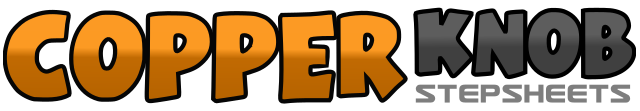 .......Count:64Wall:4Level:Beginner.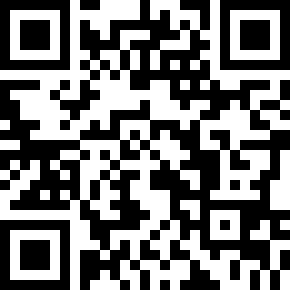 Choreographer:Unknown - November 2016Unknown - November 2016Unknown - November 2016Unknown - November 2016Unknown - November 2016.Music:Pen-Pineapple-Apple-Pen/PIKO-TARO (This song repeated four times)Pen-Pineapple-Apple-Pen/PIKO-TARO (This song repeated four times)Pen-Pineapple-Apple-Pen/PIKO-TARO (This song repeated four times)Pen-Pineapple-Apple-Pen/PIKO-TARO (This song repeated four times)Pen-Pineapple-Apple-Pen/PIKO-TARO (This song repeated four times)........1-8Cross R Over L, ¼ R (3.00) Side Point L, Cross L Over R, Side Point R, Cross R Over L, ¼ R (6.00) Side Point L, Cross L Over R, Side Point R……(6.00)9-16Repeat Above 8 Counts, Ends Facing (12.00)1-4Side Step R, Together Step L, Side Step R, Touch L Beside R5-8Side Step L, Together Step R, Side Step L, Touch R Beside L1-2Diag L Rock Back On R, Throw Both Hands Above The Head & Hold Count(2)3-4Bring Both Hands Down With Elbows Bent Towards Chest & Hold Count(4)5-8Jazz Box Cross On RLRL1-2(12.00) Side Step R (Feet Apart), Throw Both Hands Above The Head & Hold Count(2)3-4Bring Both Hands Down With Elbows Bent Towards Chest & Hold Count(4)5-8Jazz Box Cross On RLRL1-8Walk  Round ¾ R Clockwise On RL RL RL RL (Pls Refer To Video)1-4Walk Round ¼ R Clockwise (3.00) On RL RL5-8Bump RR, Bump LL